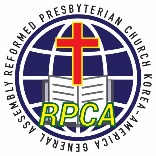 개혁 장로회 한미연합 총회  Reform Presbyterian Church Korea-America General Assembly276 S. Rampart Blvd. Los Angeles, CA 90057 Tel: 213)272-6031회원 증명서 Member certificate이름(Name): 생년월일(date of birth) : 주소(address) : 교회명(church Name): 개혁장로회 한미연합 총회 회원이고 총회 회원 교회임을 증명합니다.She is a member of the Reformed Presbyterian Church Korea-America General Assembly and She is a member church of the Reformed Presbyterian Church Korea-America General Assembly.2019년 5월 1일 (May-1-2019)개혁장로회 한미연합총회     총무  김종용 목사 KIMJONGYONGReform Presbyterian Church Korea-America General Assembly  General Affairs : Pastor Jong Yong Kim KIMJONGYONG